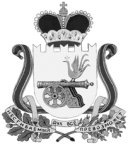 СОВЕТ  ДЕПУТАТОВВЯЗЬМА-БРЯНСКОГО СЕЛЬСКОГО ПОСЕЛЕНИЯВЯЗЕМСКОГО РАЙОНА     СМОЛЕНСКОЙ  ОБЛАСТИР Е Ш Е Н И Еот       23.03.2016                                                                                  №  9Заслушав и рассмотрев представленный Председателем Контрольно-ревизионной комиссии муниципального образования «Вяземский район» Смоленской области отчет о деятельности Контрольно-ревизионной комиссии муниципального образования «Вяземский район» Смоленской области по осуществлению полномочий Контрольно-ревизионной комиссии муниципального образования Вязьма-Брянского  сельского поселения Вяземского района Смоленской области за 2015 год, Совет депутатов Вязьма-Брянского сельского поселения Вяземского района Смоленской областиРЕШИЛ: Утвердить отчет о деятельности Контрольно-ревизионной комиссии муниципального образования «Вяземский район» Смоленской области по осуществлению полномочий Контрольно-ревизионной комиссии муниципального образования Вязьма-Брянского  сельского поселения Вяземского района Смоленской области за 2015 год (прилагается).Настоящее решение вступает в силу со дня его принятия и подлежит обнародованию  на официальном сайте Администрации Вязьма-Брянского сельского поселения Вяземского района Смоленской области в информационно-телекоммуникационной сети «Интернет» (v-bryanskaya.ru).И.о. Главы муниципального образованияВязьма-Брянского   сельского  поселенияВяземского района  Смоленской области                         Н.А. КарабановскийОтчёт о деятельностиКонтрольно-ревизионной комиссии муниципального образования «Вяземский район» Смоленской области по осуществлению полномочий Контрольно-ревизионной комиссии муниципального образования Вязьма-Брянского сельского поселения Вяземского района Смоленской области за 2015 год.Общие положения	Настоящий отчет подготовлен в соответствии с требованиями статьи 19 Федерального закона от 07.02.2011 года №6-ФЗ «Об общих принципах деятельности контрольно-счетных органов субъектов Российской Федерации и муниципальных образований», статьи 4.27 Положения о Контрольно-ревизионной комиссии муниципального образования «Вяземский район» Смоленской области, утвержденного решением Вяземского районного Совета депутатов от 29.04.2015 года №27, ч.3. Соглашения о передаче Контрольно-ревизионной комиссии муниципального образования «Вяземский район» Смоленской области полномочий Контрольно-ревизионной комиссии муниципального образования Вязьма-Брянского сельского поселения Вяземского района Смоленской области по осуществлению внешнего муниципального финансового контроля от 31.05.2012 года №7.В отчетном периоде Контрольно-ревизионная комиссия муниципального образования «Вяземский район» Смоленской области (далее - КРК) осуществляла свою деятельность на основании Соглашения о передаче Контрольно-ревизионной комиссии муниципального образования «Вяземский район» Смоленской области полномочий Контрольно-ревизионной комиссии муниципального образования Вязьма-Брянского сельского поселения Вяземского района Смоленской области по осуществлению внешнего муниципального финансового контроля от 31.05.2012 года №7, в соответствии с целями и задачами возложенными на неё Бюджетным кодексом Российской Федерации, Федеральным законом от 07.02.2011 года №6-ФЗ «Об общих принципах деятельности контрольно-счетных органов субъектов Российской Федерации и муниципальных образований», Положением о Контрольно-ревизионной комиссии муниципального образования «Вяземский район» Смоленской области, утвержденным решением Вяземского районного Совета депутатов от 29.04.2015 года №27. Реализация полномочий по внешнему муниципальному финансовому контролю осуществлялась на основании Плана работы КРК на 2015 год, утвержденного приказом КРК от 18.12.2014 года №24. План работы КРК на 2015 год сформирован с учетом предложений Главы муниципального образования Вязьма-Брянского сельского поселения Вяземского района Смоленской области и Совета депутатов Вязьма-Брянского сельского поселения Вяземского района Смоленской области (далее – сельское поселение). Контрольная и экспертно-аналитическая деятельностьКонтрольная и экспертно-аналитическая деятельность КРК в 2015 году за формированием и исполнением бюджета сельского поселения осуществлялась по следующим направлениям:- контроль за исполнением бюджета сельского поселения;- экспертиза проектов решения представительного органа о бюджете сельского поселения;- внешняя проверка годового отчета об исполнении бюджета сельского поселения;- организация и осуществление контроля за законностью и эффективностью использования средств бюджета сельского поселения;- финансово-экономическая экспертиза проектов нормативных правовых актов сельского поселения в части, касающейся расходных обязательств сельского поселения;- мониторинг исполнения бюджета сельского поселения;- подготовка информации о ходе исполнения бюджета сельского поселения, о результатах проведенных контрольных и экспертно-аналитических мероприятиях и предоставление такой информации Главе сельского поселения и Совету депутатов сельского поселения.Одной из основных задач КРК в 2015 году являлось обеспечение единой системы контроля за исполнением бюджета сельского поселения, реализуемого на трех последовательных стадиях: - предварительного контроля проекта бюджета сельского поселения, муниципальных правовых актов и иных документов, затрагивающих вопросы бюджета сельского поселения; - текущего контроля за исполнением бюджета сельского поселения; - последующего контроля исполнения бюджета сельского поселения. В 2015 году КРК проведено 4 контрольных и 6 экспертно-аналитических мероприятий.КРК в рамках предварительного контроля за формированием бюджета сельского поселения:- осуществлена проверка соответствия представленного проекта решения Совета депутатов сельского поселения «О бюджете сельского поселения на 2016 год» на предмет соблюдения бюджетного законодательства при его составлении и объективности планирования доходов и расходов бюджета в рамках реализации полномочий, установленных Федеральным законом от 06.10.2003 №131-ФЗ «Об общих принципах организации местного самоуправления в Российской Федерации»;- по результатам финансово-экономической экспертизы подготовлено и направлено в Совет депутатов сельского поселения 1 заключение от 18.12.2015 года на проект решений о бюджете сельского поселения на 2016 год.В рамках текущего контроля за исполнением бюджетов сельского поселения в Совет депутатов сельского поселения подготовлено и направлено:- 3 оперативных отчета об исполнении бюджета за 1 квартал от 28.04.2015 года, за 1 полугодие от 17.09.2015 года и за 9 месяцев 2015 года от 29.10.2015 года;- 4 заключения на проекты решений Совета депутатов сельского поселения о внесении изменений в бюджет 2015 года от 18.02.2015 года, от 02.07.2015 года, от 08.10.2015 года, от 30.12.2015 года;- 1 заключение на решение Совета депутатов сельского поселения от 16.01.2015 года о внесении изменений в бюджет 2014 года (отмечено нарушение статей 265 и 266 БК РФ в части не предоставления на предварительный контроль проекта решения).В рамках последующего контроля в соответствии со статьёй 264.4 Бюджетного кодекса Российской Федерации в отчётном периоде проведена внешняя проверка годового отчёта об исполнении бюджета сельского поселения Вяземского района Смоленской за 2014 год, включающая проверку годовой бюджетной отчётности. По результатам проведенной проверки подготовлен и направлен в Совет депутатов сельского поселения отчет от 27.03.2015 года. В отчете изложен анализ исполнения доходной и расходной части бюджета сельского поселения, а так же выводы и предложения КРК. Достоверность данных, содержащихся в годовом отчете сельского поселения, подтверждена. Фактов несоответствия исполнения бюджета сельского поселения принятому решению о бюджете сельского поселения не установлено.В 2015 году основными задачами КРК в части выполнения полномочий по внешнему муниципальному финансовому контролю являлись:   - организация и осуществление предварительного, текущего и последующего контроля за исполнением бюджета  сельского поселения, включая внешнюю проверку годового отчёта об исполнении бюджета сельского поселения;   - аудит эффективности использования средств бюджета сельского поселения, выделенных на реализацию муниципальных программ;   - профилактика нарушений финансовой и бюджетной дисциплины при расходовании бюджетных средств сельского поселения и принятие мер по их устранению (исключению);   - экспертно-аналитическая деятельность.В отчетном периоде основное внимание уделялось контролю за законностью и эффективностью использования средств бюджета сельского поселения. При проведении контрольных мероприятий обращалось внимание на соответствие действующих муниципальных правовых актов сельского поселения законодательству Российской Федерации.Организационная, методологическая и информационная деятельностьНа основании Соглашения о передаче КРК полномочий КРК сельского поселения по осуществлению внешнего муниципального финансового контроля разработан, утвержден и согласован план работы КРК на 2016 год. В соответствии с пунктом 4.2 Положения о КРК план работы КРК на 2016 год направлен Главе сельского поселения и Совету депутатов сельского поселения. Приоритетом деятельности КРК на 2016 год останутся контроль за использованием бюджетных средств сельского поселения. Направления деятельности КРК определены в плане работы КРК на 2016 год, предусматривающем проведение контрольных мероприятий в сфере бюджетных отношений и управления муниципальной собственностью. Штатная численность работников КРК в соответствии с решением Вяземского районного Совета депутатов от 26.06.2013 года №25 «О внесении изменений в решение Вяземского районного Совета депутатов от 25.04.2012 года №27» в 2015 году составляла 5 единиц. Фактическая численность в 2015 году и по состоянию на 01.01.2016 года составила 5 человек, в том числе председатель, аудитор и три инспектора. Все работники имеют высшее образование, соответствующую квалификацию и опыт финансово-хозяйственной работы.В целях совершенствования основных направлений деятельности сотрудники КРК постоянно работают над повышением своего профессионального уровня, как самостоятельно, так и обучаясь на курсах повышения квалификации.Согласно заключенному дополнительному соглашению от 05.11.2014 №3 к Соглашению о передаче КРК полномочий КРК сельского поселения по осуществлению внешнего муниципального финансового контроля от 31.05.2012 года №7 на 2015 год в бюджете сельского поселения был утвержден межбюджетный трансферт на осуществление переданных полномочий КРК в объеме 18302,90 рублей из расчета штатной численности 0,07 единиц. Перечисленные средства бюджета сельского поселения в объеме 14057,53 рублей израсходованы на оплату труда инспектора КРК исполняющего переданные полномочия сельского поселения и на перечисление страховых взносов в объеме 4245,37 рублей.В 2015 году КРК было заключено Дополнительное соглашение от 10.11.2015 года №4 к Соглашению о передаче КРК полномочий КРК сельского поселения по осуществлению внешнего муниципального финансового контроля от 31.05.2012 года №7. Дополнительным соглашением предусмотрено перечисление межбюджетного трансферта на осуществление переданных полномочий КРК в 2016 году в объеме 18302,90 рублей из расчета штатной численности 0,07 единиц. В отчётном периоде КРК принимала участие в мониторинге процесса организации и деятельности Администрации сельского поселения. Проводилась консультационная и разъяснительная работа с сотрудниками Администрации сельского поселения, оказывалась им необходимая практическая помощь.В 2015 году КРК получено 16 писем с информацией, предложениями и материалами по контрольным и экспертно – аналитическим мероприятиям сельского поселения. Подготовлено и направлено 19 писем с информацией, ответами на запросы и результатам контрольных и экспертно – аналитических мероприятийКРК осуществляет свою деятельность гласно. В 2015 году подготовлен отчет о деятельности КРК по осуществлению полномочий КРК сельского поселения за 2014 год, который был представлен Совету депутатов сельского поселения на рассмотрение и утвержден решением Совета депутатов сельского поселения от 05.03.2015 №4. Деятельность КРК регулярно освещалась в средствах массовой информации. В рамках информационной деятельности планируется дальнейшее размещение информации о деятельности КРК на сайте Администрации «Вяземского района», в том числе по контрольным и экспертно-аналитическим мероприятиям сельского поселения.Подготовленный отчет о деятельности КРК за 2015 год является одной из форм реализации принципа гласности и ежегодно предоставляется Совету депутатов сельского поселения, а так же подлежит опубликованию в средствах массовой информации в целях ознакомления общественности.С учетом выбранных приоритетов в своей деятельности при проведении контрольных, экспертно-аналитических и иных мероприятий в пределах компетенции и переданных полномочий, основные функции, возложенные на КРК в 2015 году нормативными актами и утвержденным планом работы на 2015 год, выполнены.Председатель Контрольно-ревизионной комиссии муниципального образования«Вяземский район» Смоленской области                                  Л. Г. ЧерепковаОб отчете о деятельности Контрольно-ревизионной комиссии муниципального образования «Вяземский район» Смоленской области по осуществлению полномочий Контрольно-ревизионной комиссии муниципального образования Вязьма-Брянского  сельского поселения Вяземского района Смоленской области за 2015 годУТВЕРЖДЕНрешением Совета депутатов Вязьма-Брянского сельского поселения  Вяземского района Смоленской областиот   23.03.2016  №  9